                        ARDAHAN YUNUS EMRE ANADOLU LİSESİ MÜDÜRLÜĞÜNE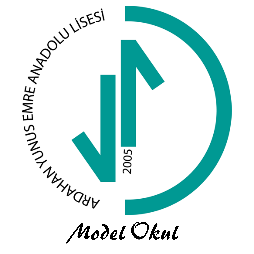 	2023-2024 Eğitim - Öğretim Yılı ……. Döneminde okuttuğum şubelere ait teslim ettiğim yazılı kağıdı ve rulo sayısı aşağıdaki tabloda yazılmıştır.	Bilgilerinize arz ederim.           SINIF/ŞUBEDERS ADITESLİM EDİLEN EVRAK(KAĞIT ADEDİ VE RULO)……. Kağıt | …. Rulo……. Kağıt | …. Rulo……. Kağıt | …. Rulo……. Kağıt | …. Rulo……. Kağıt | …. Rulo……. Kağıt | …. Rulo……. Kağıt | …. Rulo……. Kağıt | …. Rulo……. Kağıt | …. Rulo……. Kağıt | …. Rulo……. Kağıt | …. Rulo……. Kağıt | …. Rulo……. Kağıt | …. Rulo                                                                    TOPLAM………. Kağıt | …… Rulo